Camino El Volcán II, 12C35572 TÍAS (LAS PALMAS DE GC) (34) 608 724 957domingolorenzocuyas@gmail.comDOMINGO LORENZO CUYAS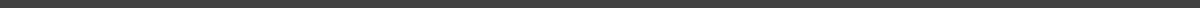 APTITUDESMe considero un profesional del sector turístico en continua evolución. Durante más de veinte años de experiencia he tenido la inmensa fortuna de formar parte de equipos directivos en diversos ámbitos del sector como el hotelero, el extrahotelero y el ocio complementario. He formado parte de proyectos novedosos como la primera comercializadora hotelera de la isla. Actualmente soy propietario de una gestora de viviendas vacacionales y asesor político de un municipio turístico.EXPERIENCIAAyuntamiento de Tías, Tías — Asesor PolíticoJULIO DEL 2019-ACTUALIDADGestiono el día a día del destino turístico de Puerto del Carmen.Estoy gestionando la transformación hacia un modelo de Destino Turístico Inteligente.Involucrado en numerosos proyectos de diferentes concejalías como playas, agricultura, medioambiente y participación ciudadana.Dentro del grupo de gestión de proyectos de los fondos europeos de recuperación.We Love Tourism, Tías — Administrador ÚnicoNOVIEMBRE DEL 2017-ACTUALIDADOfrecemos una selección de alojamientos de calidad de norte a sur de la isla de Lanzarote. Nos esforzamos cada día en transmitir a nuestros huéspedes el amor que sentimos por esta maravillosa isla. Contamos con una reducida y selecta lista de alojamientos con encanto, modernos, actuales, tradicionales, de lujo, exclusivos, del siglo pasado. Todos con diseños cuidados y raíces propias, en entornos y paisajes increíbles.Country Villas Lanzarote, Tías — Socio y Director ComercialAGOSTO DEL 2014-NOVIEMBRE DEL 2017Country Villas Lanzarote es una agencia de intermediación turística que apuesta por el turismo de calidad, dando un trato personalizado y ofreciendo en exclusiva nuestros alojamientos vacacionales en casas rurales, eco casas, casas en la playa, casas en el interior y habitaciones en hoteles rurales.Turismark Management, Arrecife — Director ComercialJULIO DEL 2012-JULIO DEL 2014Prestamos servicios de marketing, distribución y comercialización a empresas del sector turístico. Ofreciendo en cada caso diferentes servicios según las necesidades de cada cliente. Mediante la fórmula del outsourcing comercial (externalización de servicios) cualquier empresa puede asegurarse estar presente en las mejores condiciones en un mercado tan competitivo y cambiante.Montana Club Suite Hotel, Puerto del Carmen — Director ComercialMAYO DEL 2009-NOVIEMBRE DEL 2012Contratación y gestión de cuentas, asistencia a ferias (Londres, Madrid, Berlín,...) redes sociales, reputación online, asesoramiento operativo, mejora de la experiencia del cliente, auditorías, gestión de grupos, imagen de marca, marketing, colaboraciones, representación ante la patronal hotelera, etc...Hotel Sands Beach Resort, Costa Teguise — Marketing ExecutiveSEPTIEMBRE DEL 2007-MAYO DEL 2009Gestión de cuentas, asistencia a ferias (Londres, Madrid, Berlín, Utrecht, Bruselas y Oslo) asistencia a workshops, puerta a puerta de agencias, gestión de grupos, imagen de marca, marketing, colaboraciones, etc.Bahía Pocillos, Puerto del Carmen — Socio fundadorJUNIO DEL 2006-SEPTIEMBRE DEL 2007Centro de actividades náuticas con base en Puerto del Carmen, Lanzarote, dedicado a impartir cursos de iniciación al windsurf, la vela ligera (optimist) y al kayak durante la temporada de verano.Hotel Iberostar Costa Calero, Puerto Calero — SubdirectorAGOSTO DEL 2003-MARZO DEL 2006Desde la dirección de operaciones inauguramos en 2004 este hotel situado en el puerto deportivo Puerto Calero y de categoría 4*. Participamos en el diseño de instalaciones, supervisamos la finalización de obra, decoración y apertura.Diseñamos el sistema de gestión y la operativa del hotel, impartimos la formación necesaria a los distintos equipos y editamos detallados manuales de procedimiento orientados a la excelencia y a la mejora continua y basados en las normas de calidad turística Q y de estandarización de operaciones ISO.Barceló Hotels & Resorts, Costa Teguise — Adjunto a DirecciónENERO DEL 2000-AGOSTO DEL 2003Desarrollé mi labor en los hoteles Barceló Lanzarote Resort y Barceló Santiago, ambos 4*.FORMACIÓNUniversidad Antonio de Nebrija, Madrid — Planificación y gestión de destinos turísticos inteligentesJULIO - DICIEMBRE DEL 2021SEGITTUR,	Madrid	— Iniciación a los destinos turísticos inteligentesMARZO DEL 2021Instituto	Canario	de	Turismo,	Arrecife	—	MBA,	Máster internacional en dirección de empresas de turismo y ocioMARZO DEL 2017 - FEBRERO DEL 2018Hoteles Escuela de Canarias, Santa Cruz de Tenerife — Diplomado en Dirección y Gestión de HotelesSEPTIEMBRE DE 1996 - MAYO DEL 2000LOGROSHe tenido la inmensa suerte de disfrutar al máximo de mi sector turístico, desempeñando variadas responsabilidades en diferentes ámbitos. Siempre con una gran vocación de servicio, entregándome por completo cada día para satisfacer las expectativas de mis clientes. Me considero una persona muy dinámica y que se adapta bien a las circunstancias. He tenido la suerte de vivir fuera de Lanzarote durante varios años, Madrid, Estados Unidos, Tenerife, Italia, Cuba y Alemania, y esto ha hecho que valore aún más el paraíso en el que vivimos. Mi único logro, ser padre de dos maravillosas niñas.